РОССИЙСКАЯ ФЕДЕРАЦИЯПОСТАНОВЛЕНИЕ АДМИНИСТРАЦИЯ ПЕТРОВСКОГО ГОРОДСКОГО ПОСЕЛЕНИЯ ГАВРИЛОВО-ПОСАДСКОГО МУНИЦИПАЛЬНОГО РАЙОНА ИВАНОВСКОЙ ОБЛАСТИ05.06.2017                                                                                                № 162-пО внесении изменений в постановление администрации Петровского городского поселения от 13.11.2014 № 160-п «О программе  «Благоустройство населённых пунктовПетровского городского поселения»В соответствии со статьей 179 Бюджетного Кодекса Российской Федерации, руководствуясь Уставом Петровского городского поселения Гаврилово-Посадского муниципального района, постановлением администрации Петровского городского поселения от 23.10.2013 № 128-п «Об утверждении Порядка разработки, реализации и оценки эффективности муниципальных программ  Петровского городского поселения Гаврилово-Посадского муниципального района», п о с т а н о в л я ю:1. Внести в   постановление   администрации  Петровского городского поселения от 13.11.2014 № 160-п «О программе  «Благоустройство населённых пунктов Петровского городского поселения» (в редакции постановлений № 37-п от 05.03.2015, № 48-п от 31.03.2015, № 140-п от 05.06.2015, № 357-п от 31.12.2015, № 105-п от 30.03.2016, № 215-п от 30.06.2016, № 279-п от 29.09.2016, № 369-п от 30.12.2016, № 142-п от 25.05.2017) изменения согласно приложению к настоящему постановлению.	2. Разместить настоящее постановление на официальном сайте Петровского городского поселения.          3.Настоящее постановление вступает в силу с момента подписания.Глава Петровского городского поселения			                                           В.В. ШигаревПриложениек постановлению администрации Петровского городского поселенияот 05.06.2017  № 162-пИЗМЕНЕНИЯ,вносимые в постановление администрации Петровского городского поселения от 13.11.2014 № 160-п «О программе  «Благоустройство населённых пунктов Петровского городского поселения» 1. В приложении 8 к муниципальной программе «Благоустройство населенных пунктов  Петровского городского поселения»:- подпункт а пункта 3.2 изложить в следующей редакции:«а) повышение уровня благоустройства дворовых территорий Петровского городского поселения с помощью мероприятий из минимального  перечня работ  по благоустройству дворовых территорий  многоквартирных домов (приложение 1 к подпрограмме «Формирование современной городской среды на территории Петровского городского поселения») в соответствии с нормативной стоимостью  (единичными расценками) работ по благоустройству дворовых территорий, входящих в минимальный перечень таких работ – приложение 2 к подпрограмме «Формирование современной городской среды на территории Петровского городского поселения» и мероприятий из дополнительного перечня работ  по благоустройству дворовых территорий  многоквартирных домов (приложение 5 к подпрограмме «Формирование современной городской среды на территории Петровского городского поселения»)»;- раздел 3 дополнить пунктом 3.11 следующего содержания:«3.11  Аккумулирование и расходование средств заинтересованных лиц, направляемых на выполнение дополнительного перечня работ по благоустройству дворовых территорий Петровского городского поселения и механизм контроля за их расходованием, а также порядок трудового и (или) финансового участия граждан в выполнении указанных работ  осуществляется в соответствии с приложением 4 к Подпрограмме «Формирование современной городской среды на территории Петровского городского поселения»;- приложение 1 к Подпрограмме «Формирование современной городской среды на территории Петровского городского поселения» дополнить абзацем следующего содержания:«Визуализированный перечень образцов элементов благоустройства:Скамья садово-парковая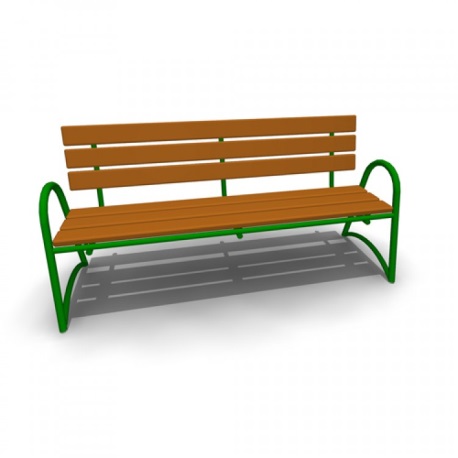 Урна металлическая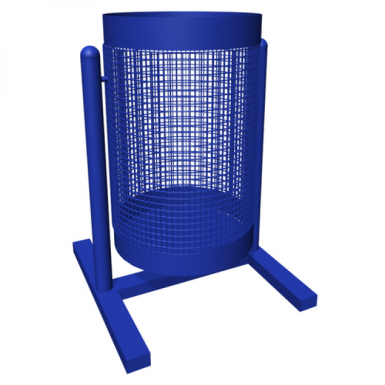 Дополнить приложение 8 к муниципальной программе «Благоустройство населенных пунктов  Петровского городского поселения» приложением 4 следующего содержания:«Приложение 4к Подпрограмме «Формирование современной городской среды на территории Петровского городского поселения»Порядок аккумулирования и расходования средств заинтересованных лиц, направляемых на выполнение дополнительного перечня работ по благоустройству дворовых территорий Петровского городского поселения 1. Общие положенияНастоящий Порядок регламентирует процедуру аккумулирования и использования денежных средств (далее – аккумулирование средств), поступающих от собственников помещений в многоквартирных домах, собственников иных зданий и сооружений, расположенных в границах дворовой территории, подлежащей благоустройству (далее – заинтересованные лица), направляемых на выполнение дополнительного перечня работ по благоустройству дворовых территорий Петровского городского поселения в рамках подпрограммы «Формирование современной городской среды на территории Петровского городского поселения» муниципальной программы «Благоустройство населенных пунктов Петровского городского поселения» (далее – Программа), механизм контроля за их расходованием, а также устанавливает порядок и формы трудового и финансового участия заинтересованных лиц в выполнении указанных работ.  В целях реализации настоящего Порядка используются следующие понятия:а) дополнительный перечень работ – установленный постановлением администрации Петровского городского поселения перечень работ по благоустройству дворовой территории, софинансируемых за счет средств заинтересованных лиц;б) трудовое участие – добровольная безвозмездная трудовая деятельность заинтересованных лиц, имеющая социально полезную направленность, не требующая специальной квалификации и выполняемая в качестве трудового участия заинтересованных лиц при осуществлении видов работ из дополнительного перечня работ по благоустройству дворовых территорий Петровского городского поселения;в) финансовое участие – финансирование выполнения видов работ из дополнительного перечня работ по благоустройству дворовых территорий Петровского городского поселения за счет участия заинтересованных лиц в размере не менее 5 процентов от общей стоимости соответствующего вида работ;г) общественная комиссия – комиссия, создаваемая в соответствии с постановлением администрации Петровского городского поселения для рассмотрения и оценки предложений заинтересованных лиц, а также реализации контроля за реализацией Программы.Порядок и форма участия  (трудовое и (или) финансовое) заинтересованных лиц в выполнении работЗаинтересованные лица принимают участие  в реализации мероприятий по благоустройству дворовых территории в рамках минимального и дополнительного перечней работ по благоустройству в форме трудового и (или) финансового участия.Организация трудового и (или) финансового участия осуществляется заинтересованными лицами в соответствии с решением общего собрания собственников помещений в многоквартирном доме, дворовая территория которого подлежит благоустройству, оформленного соответствующим протоколом общего собрания собственников помещений в многоквартирном доме. Финансовое (трудовое) участие заинтересованных лиц в выполнении мероприятий по благоустройству дворовых территорий должно подтверждаться документально в зависимости от избранной формы такого участия.Документы, подтверждающие форму участия заинтересованных лиц в реализации мероприятий по благоустройству, предусмотренных минимальным и (или) дополнительным перечнями, предоставляются в администрацию  Петровского городского поселения (далее - Администрация).В качестве документов, подтверждающих финансовое участие, могут быть представлены копии платежных поручений о перечислении средств или внесении средств на счет, открытый в установленном порядке, копия ведомости сбора средств с физических лиц, которые впоследствии также вносятся на счет, открытый в соответствии с настоящим Порядком. Документы, подтверждающие финансовое участие, представляются в Администрацию не позднее 2 дней со дня перечисления денежных средств в установленном порядке.В качестве документов (материалов), подтверждающих трудовое участие могут быть представлены отчет подрядной организации о выполнении работ, включающей информацию о проведении мероприятия с трудовым участием граждан, отчет совета многоквартирного дома, лица, управляющего многоквартирным домом о проведении мероприятия с трудовым участием граждан. При этом, рекомендуется в качестве приложения к такому отчету представлять фото-, видеоматериалы, подтверждающие проведение мероприятия с трудовым участием граждан.Документы, подтверждающие трудовое участие, представляются в Администрацию не позднее 10 календарных дней со дня окончания работ, выполняемых заинтересованными лицами.При выборе формы финансового участия заинтересованных лиц в реализации мероприятий по благоустройству дворовой территории в рамках дополнительного перечня (минимального перечня - в случае принятия такого решения) работ по благоустройству доля участия определяется как процент от стоимости мероприятий по благоустройству дворовой территории.Условия аккумулирования и расходования средствВ случае включения заинтересованными лицами в заявку работ, входящих в дополнительный перечень работ по благоустройству дворовых территорий, установленный постановлением администрации Петровского городского поселения, денежные средства заинтересованных лиц перечисляются на лицевой счет администратора доходов бюджета Петровского городского поселения - Администрации. Лицевой счет для перечисления средств заинтересованных лиц, направляемых для выполнения дополнительного перечня работ по благоустройству дворовых территорий, может быть открыт Администрацией в российских кредитных организациях, величина собственных средств (капитала) которых составляет не менее 20 миллиардов рублей, либо в органах казначейства.После утверждения дизайн-проекта общественной муниципальной комиссией и его согласования с представителем заинтересованных лиц Администрация заключает с представителями заинтересованных лиц, принявшими решение о благоустройстве дворовых территорий, соглашение, в котором указывается объект благоустройства, реквизиты для перечисления средств, определяются порядок и сумма перечисления денежных средств заинтересованными лицами, а также реквизиты счета, на который подлежат возврату денежные средства заинтересованных лиц в случаях определенных соглашением.Объем денежных средств, подлежащих перечислению заинтересованными лицами, определяется в соответствии со сметным расчетом, а также исходя из  нормативной стоимости (единичных расценок) работ по благоустройству дворовых территорий и объема работ, указанного в дизайн-проекте, и составляет не менее 5 процентов от общей стоимости соответствующего вида работ из дополнительного перечня работ.Фактический объем денежных средств, подлежащих перечислению заинтересованными лицами, может быть изменен по итогам осуществления закупки товара, работы, услуги в соответствии с положениями Федерального закона от 05.04.2013 № 44-ФЗ «О контрактной системе в сфере закупок товаров, работ, услуг для обеспечения государственных и муниципальных нужд», а также с учетом стоимости фактически выполненных работ.Перечисление денежных средств заинтересованными лицами осуществляется в течение десяти дней с момента подписания соглашения.В случае, если денежные средства в полном объеме не будут перечислены в срок, установленный в абзаце первом настоящего пункта, то заявка такого многоквартирного дома в части  выполнения дополнительного перечня работ по благоустройству территории выполнению не подлежит. Перечень дворовых территорий, подлежащих благоустройству в рамках Программы, подлежит корректировке с включением следующих по очередности дворовых территорий, прошедших отбор в пределах лимитов бюджетных ассигнований, предусмотренных Программой. В таком случае заинтересованные лица, дворовые территории которых были включены в Программу в связи с корректировкой и их заявка предусматривает выполнение работ из дополнительного перечня, обязуются перечислить денежные средства в течение пяти дней с момента подписания соглашения в порядке и на условиях, определенных соглашением.Денежные средства считаются поступившими в доход бюджета Петровского городского поселения с момента их зачисления на лицевой счет Администрации.В течение десяти рабочих дней со дня перечисления средств Администрация направляет в отдел финансов, экономики, учета и отчетности администрации Петровского городского поселения (далее – Отдел финансов) копию заключенного соглашения.На сумму планируемых поступлений увеличиваются бюджетные ассигнования Администрации как главному распорядителю бюджетных средств с последующим доведением в установленном порядке лимитов бюджетных обязательств для осуществления целевых расходов, предусмотренных Программой.Администрация осуществляет учет поступающих от заинтересованных лиц денежных средств в разрезе многоквартирных домов, дворовые территории которых подлежат благоустройству.Администрация обеспечивает ежемесячное опубликование на официальном сайте администрации Петровского городского поселения в информационно-телекоммуникационной сети «Интернет» данных о поступивших от заинтересованных лиц денежных средствах в разрезе многоквартирных домов, дворовые территории которых подлежат благоустройству.Администрация ежемесячно обеспечивает направление данных о поступивших от заинтересованных лиц денежных средствах в разрезе многоквартирных домов, дворовые территории которых подлежат благоустройству, в адрес общественной муниципальной комиссии.Расходование аккумулированных денежных средств заинтересованных лиц осуществляется Администрацией на финансирование дополнительного перечня работ по благоустройству дворовых территорий в соответствии с утвержденным дизайн-проектом благоустройства дворовых территорий, утвержденного общественной муниципальной комиссией и согласованного с представителем заинтересованных лиц. Расходование денежных средств осуществляется путем принятия и оплаты обязательств в соответствии с бюджетным законодательством и иными нормативными правовыми актами, регулирующими бюджетные правоотношения.Контроль за целевым расходованием аккумулированных денежных средств заинтересованных лиц осуществляется Отделом финансов в соответствии с бюджетным законодательством.»Дополнить приложение 8 к муниципальной программе «Благоустройство населенных пунктов  Петровского городского поселения» приложением 5 следующего содержания:«Приложение 5к Подпрограмме «Формирование современной городской среды на территории Петровского городского поселения»Дополнительный перечень работпо благоустройству дворовых территориймногоквартирных домов№ппНаименование видов работ1Оборудование детских и (или) спортивных площадок2Оборудование автомобильных парковок3Озеленение4Ремонт имеющейся или устройство новой дождевой канализации, дренажной системы, организация вертикальной планировки территории (при необходимости)5Устройство пандуса6Устройство контейнерной площадки7Расчистка прилегающей территории